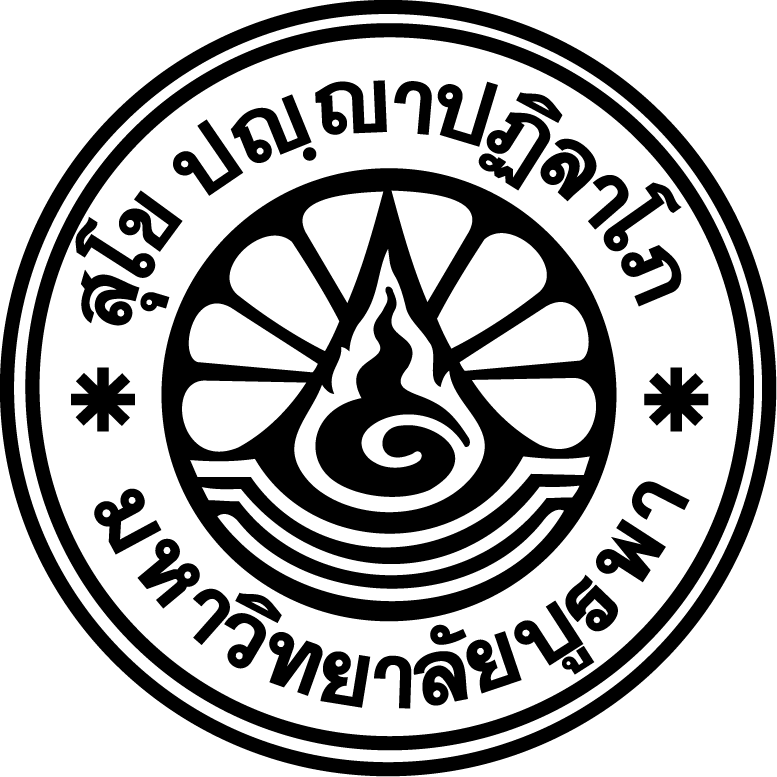                   บันทึกข้อความส่วนงาน  .........................................................................................  โทร. .........................................................ที่  อว .............../.........			           วันที่    .............................................................. เรื่อง   แจ้งการสิ้นสุดความเป็นผู้ประกันตนเรียน   ผู้ช่วยอธิการบดีฝ่ายบริหารและพัฒนาทรัพยากรบุคคล      		ด้วย ………ชื่อส่วนงาน/หน่วยงาน........... มีความประสงค์ขอแจ้งการสิ้นสุดความเป็นผู้ประกันตนของราย.............ชื่อ – ชื่อสกุล………………………...................เป็น ( ) พนักงานมหาวิทยาลัย ( ) ลูกจ้างมหาวิทยาลัย ( ) ลูกจ้างโครงการ ( ) ลูกจ้างชาวต่างชาติ ( ) พนักงานบางส่วนเวลา ( ) อาจารย์พิเศษ ตำแหน่ง...................................................................................................... สังกัด................................................................................................ 
ได้สิ้นสุดความเป็นผู้ประกันตน ตั้งแต่วันที่ ............................................................................ เนื่องจาก ( ) ลาออก ( ) สิ้นสุดสัญญาจ้าง ( ) เกษียณอายุการปฏิบัติงาน ( ) ปลดออก ( ) ไล่ออก ( ) เสียชีวิต   ชื่อส่วนงาน................. ขอชี้แจงสาเหตุการแจ้งสิ้นสุดความผู้ประกันตนล่าช้า เนื่องจาก...................................................................พร้อมนี้ ได้แนบเอกสารประกอบการแจ้งการสิ้นสุดความเป็นผู้ประกันตน ดังนี้		( ) หนังสือแจ้งการสิ้นสุดความเป็นผู้ประกันตน สปส. 6-09		( ) สำเนาบัตรประจำตัวประชาชน จำนวน 1 ชุด		( ) สำเนาคำสั่ง 		   ( ) การลาออก จำนวน 1 ชุด		   ( ) ปลดออก จำนวน 1 ชุด		   ( ) ไล่ออก จำนวน 1 ชุด		   ( ) การบรรจุและแต่งตั้ง (กรณีไม่มีคำสั่งลาออก) จำนวน 1 ชุด                         ( ) สัญญาจ้างฯ  (กรณีไม่มีคำสั่งการบรรจุ และคำสั่งการลาออก ) จำนวน 1 ชุด		( ) ประกาศเกษียณอายุการปฏิบัติงาน จำนวน 1 ชุด	 	จึงเรียนมาเพื่อโปรดพิจารณา						     (......................หัวหน้าส่วนงาน……...................)			 		               ...........................................................................   	   